Stage 2 Legal Studies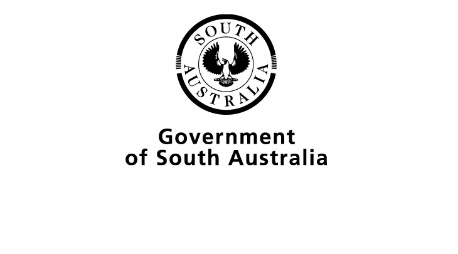 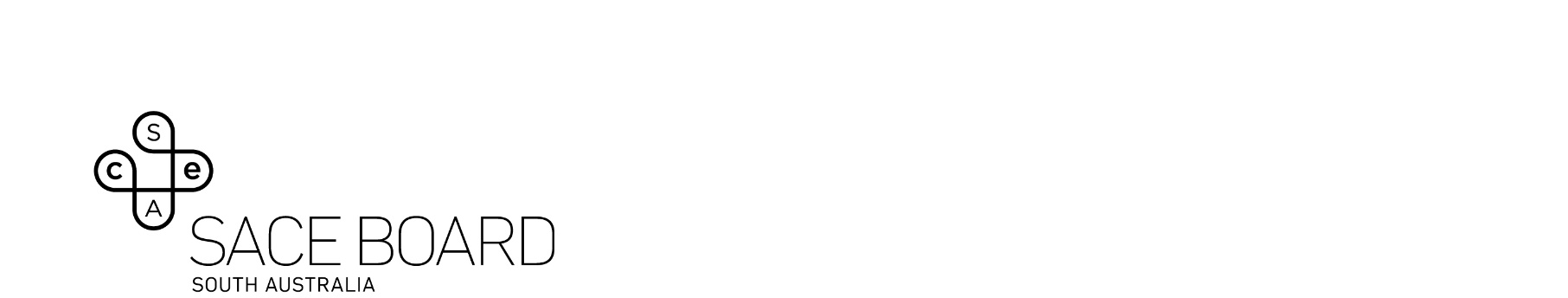 The inquiryHere is a possible student friendly process to support the Inquiry task. Please make additions or modify as appropriate to your context.Understand how the Inquiry will be assessed (check the performance standards)Choose a current legal issue of interestMust be within the last 12 monthsDevelop a big questionThis may be refined as the research focus and conflicting perspectives become clearerCarry out in-depth research case studies, identify competing perspectivesQuality sources are a priority however alternative sources may support the competing perspectives. Cite sources.Respond to/refine the big questionThe big question provides the focus point for the Inquiry. What is it you are trying to answer/resolve?Identify competing tensions Explicitly state these How do the perspectives/ research materials reflect the tensions?(Stronger inquiries will have the competing tensions permeating the response)Synthesise and analyse opinions/perspectivesConsider how well supported is the analysis by evidence and your argument Apply the competing tension to the analysis and argument Draw conclusions from your research and make and justify recommendations for change. Review and editThe InquiryAssessment Type 2Weighting 30%2000 words or 12 min oral/multimodal